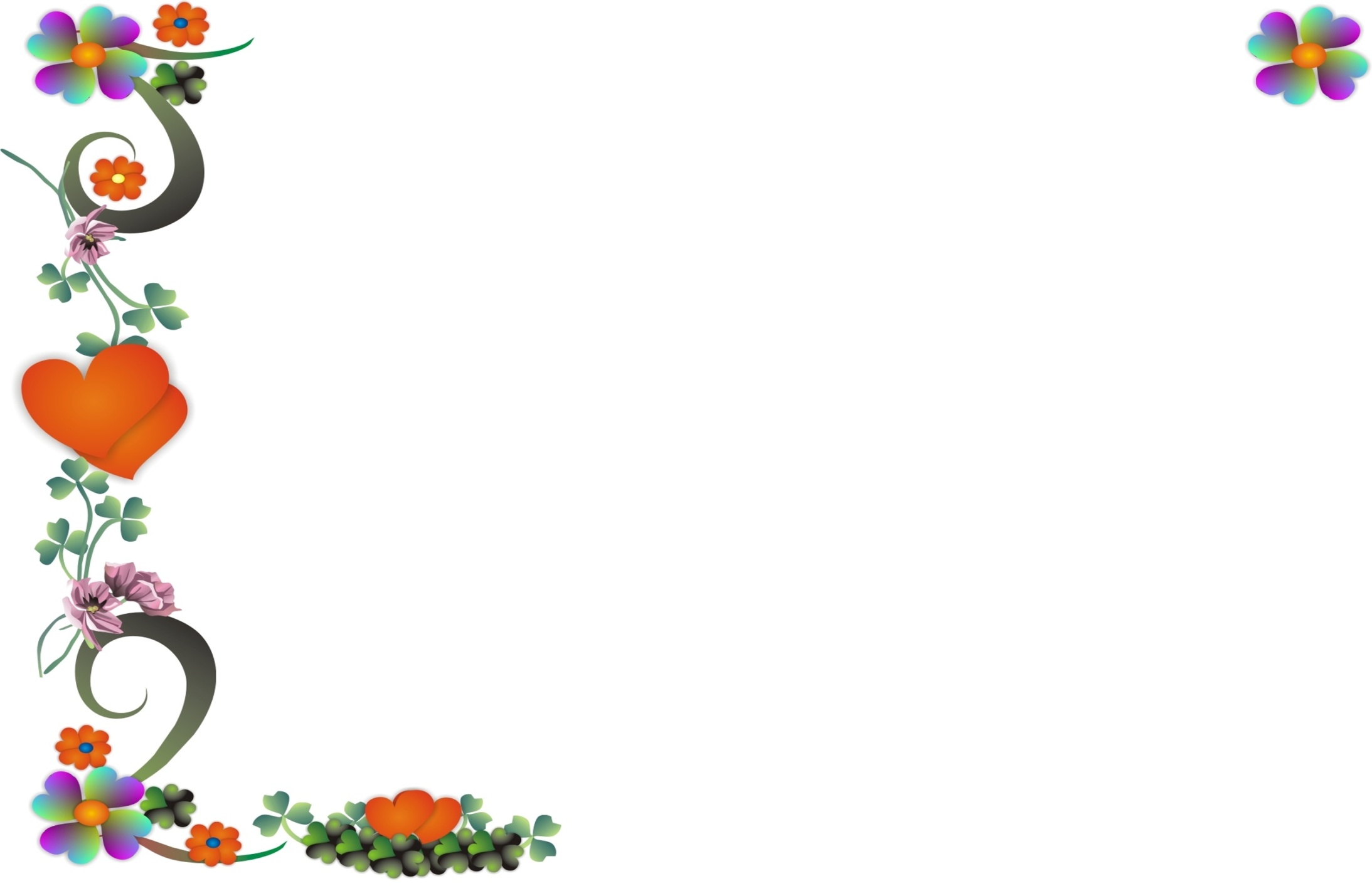 January 2024SUNMONTUEWEDTHUFRISAT3112345678910111213141516171819202122232425262728293031123Notes:Notes:Jan 01New Year's DayFebruary 2024SUNMONTUEWEDTHUFRISAT28293031123456789101112131415161718192021222324252627282912Notes:Notes:March 2024SUNMONTUEWEDTHUFRISAT252627282912345678910111213141516171819202122232425262728293031123456Notes:Notes:April 2024SUNMONTUEWEDTHUFRISAT311234567891011121314151617181920212223242526272829301234Notes:Notes:Apr 08Eid Al Fitr Holiday 1Apr 09Eid Al Fitr Holiday 2Apr 10Eid Al FitrApr 11Eid Al Fitr Holiday 3Apr 12Eid Al Fitr Holiday 4May 2024SUNMONTUEWEDTHUFRISAT282930123456789101112131415161718192021222324252627282930311Notes:Notes:June 2024SUNMONTUEWEDTHUFRISAT262728293031123456789101112131415161718192021222324252627282930123456Notes:Notes:Jun 15Arafat (Haj) DayJun 16Eid Al Adha (Feast of Sacrifice)Jun 17Eid Al Adha Holiday 1Jun 18Eid Al Adha Holiday 2July 2024SUNMONTUEWEDTHUFRISAT3012345678910111213141516171819202122232425262728293031123Notes:Notes:Jul 07Al Hijri (Islamic New Year)August 2024SUNMONTUEWEDTHUFRISAT2829303112345678910111213141516171819202122232425262728293031Notes:Notes:September 2024SUNMONTUEWEDTHUFRISAT12345678910111213141516171819202122232425262728293012345Notes:Notes:Sep 15Birthday of Prophet MohammadOctober 2024SUNMONTUEWEDTHUFRISAT29301234567891011121314151617181920212223242526272829303112Notes:Notes:November 2024SUNMONTUEWEDTHUFRISAT2728293031123456789101112131415161718192021222324252627282930Notes:Notes:December 2024SUNMONTUEWEDTHUFRISAT123456789101112131415161718192021222324252627282930311234Notes:Notes:Dec 01Commemoration DayDec 02National DayDec 03National Day Holiday